Customer Returns Form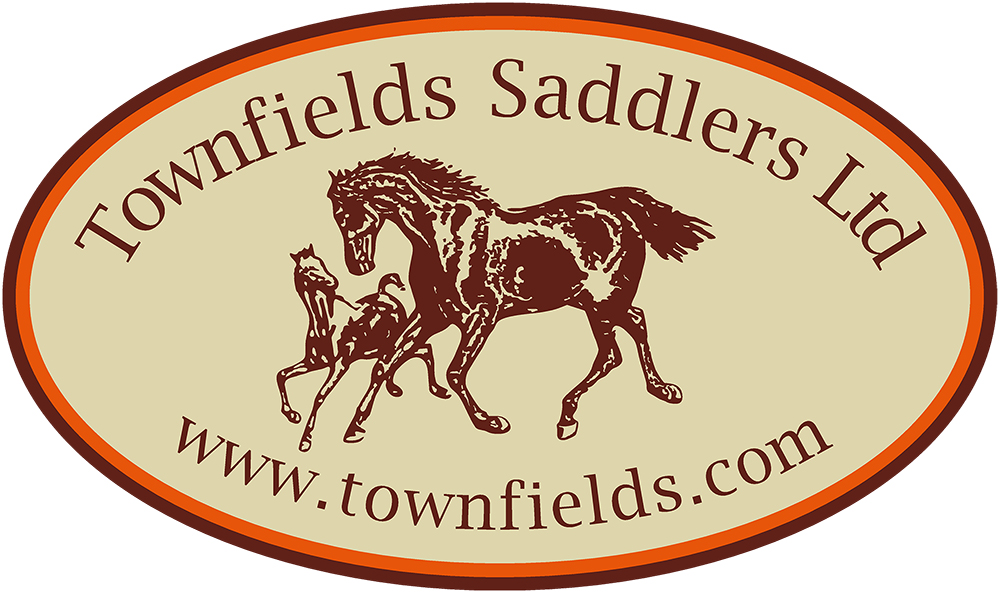 Return To: Townfields Saddlers Ltd. Butt Lane, Allesley, Coventry. CV5 9FE02476-402474 Email Sales@townfields.comWeb Order Number: EXAMPLE = TS0012		Date of Order: (DD/MM/YY)*Please Fill In The Table Below For The Details of items that you are returning*Additional notes: Please leave details here of your reason for your return and details if you wish to exchange your item of the replacement product you require (or any other extra notes for your return)*Tick Here For Refund             *Tick Here For ExchangeGeneral Returns InformationYou may return your item for refund within 30 days of purchase. The item should be in perfect condition and complete with the original packaging. Please see Returns Procedure Below for details on sending your item back to us. Any refunds made will be done using the original payment method.Personalised and Special order items cannot be cancelled once the order has been processed.We always aim to complete all refunds as quickly as possible however please allow a maximum of 14 working days for your refund to be completed from the date of return, to allow for the item to arrive back to us by post, to be inspected fully to ensure the item fits the returns criteria and is eligible for refund and to be authorised by a managerial member of staff. If you have any queries please call the shop on 02476402474, where a member of the team will be more than happy to assist you.Please note that when returning an item for exchange or refund (unless the item is faulty) you will be responsible for the cost of postage of the item(s) back to us and also, in the case of exchanges, payment of a standard delivery charge of £4.50 will be required to send you your replacement item(s).Your DetailsYour DetailsTitleFirst NameSurnameAddressPost CodeEmailTel NoDelivery address for return If different from aboveDelivery address for return If different from aboveTitleFirst NameSurnameAddressPost CodeQtyProductColourSizePrice